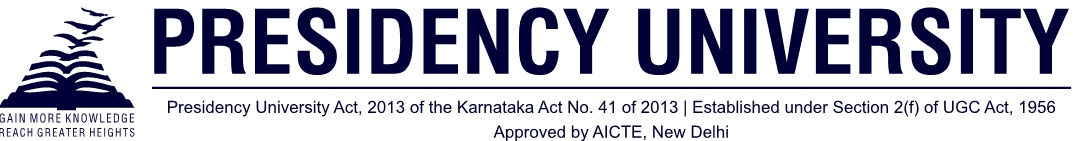 CONFERENCE ATTENDED  2019-2020Sl. No.Faculty NameDepartment Title of Conferences / Workshop / FDP / SeminarDate & Venue Organizer1Thimmapuram Ranjeth Kumar ReddyPHYeLearning Content CreationJuly 13th & 17th    MumbaiIEEE2Chithambar Gupta VankadariSOMFaculty Development Programme (FDP) on Using Blended MOOCs22nd June 2019 Indian Institute of Management (IIM-B), BangaloreIIMB3Aparna RoyCHENational Symposium on Environmental Pollution, Prevention and Control: Future Perspective’ (EPPC: FP-2019)/ Fixed bed column study and optimization by response surface modelling of Congo red removal by lignocellulosic biomaterials23rd & 25th August 2019 NITKNITK 4Shashikkala RCHECondeposition of electroless Ni-P/Zno Nano Composites on Copper Substrate and Evaluation of corrosion resistance of the coating29th Nov to 1st Dec 2019  VelloreVIT- Vellore4Shashikkala RCHEEffect of pretreatemnet on the production of second generation from agricultural waste 7-9th Nov 2019 MysoreWomens Science Congress-Mysore5Chaitanaya Lakshmi GCHEDevelopment of Zno-Chitasan nanoreactor for the treatment of Textile Industrial effluent29th Nov to 1st Dec 2019  VelloreVIT- Vellore5Chaitanaya Lakshmi GCHEFabrication of low cost bioreactor and application of green chemistry for the production of second generation  bio fuels using biomold7-9th Nov 2019 MysoreWomens Science Congress-Mysore5Chaitanaya Lakshmi GCHEMaterials for Environment sustainable society and global empowrement 19th-20th Dec 2019VTU-Bangalore Region6Nikhath FathimaCHENano nio-an efficient and a resable catalyst for the pot synthesis of novel tetrahydropyridine carborylates sonication29th Nov to 01st Dec 2019 VITCNR, VIT Vellore6Nikhath FathimaCHERapid one past synthesis of higher substitented pyranopyrazioles using nano copper oxide as nanocatelists7th-9th Nov 2019 MysoreWomens Science Congress-Mysore7Devendar DandotiyaMECHInternational Gas Turbine InstituteDec 5th to 6th 2019ASME8Jagdish GodihalCIVILImmersion project experiental learning of substainable farming 5th-8th Jan 2020 GhatkesarAnurag Group of Institution Ghathesar8Jagdish GodihalCIVILDisaster recovery and build back betterAug 2019 to Jan 2020NPTEL9Deepthi P RPHYDielectric investigation of single crystals of pure TGAC and crystal violet doped TGAC for energy storage capacitor applications17th-18th Jan 2020 BangaloreDayananda Sagar College of Engineering 10P Mohan Kumar NaiduPHYRemote sensing applucation and machine learning 2nd Jan 2020 Dr Babasaheb Ambedkar Marathwada UniversityDr Babasaheb Ambedkar Marathwada University, Aurangabad10P Mohan Kumar NaiduPHYStructural Dielectric studies of FEO in the prsense of polymeric acid 17th-18th Jan 2020 BangaloreDayananda Sagar College of Engineering 11Pradeep BhaskarPHYVirtual Universal Conference12th July 2020 USAUPACRI Campbell University North Carolina USA12Anu SukhdevCHEImpedance spectmscopic studies of bixbyite and hausmannite crystallites17th-18th Jan 2020 BangaloreAMCES dsce Bangalore13Nakul Ramanna SCIVILOnline NPTEL Workshop Jun-20NPTEL14K Sreekanth ReddyEEEDesign Parameter of electric vehile29th-29th Feb 2020 Uttar PradeshIEEE.  GLA University Mathura, 15Ranganatha SCHESkill Enhancement using Free & open software Tools 15th -19th June 2020 ChandigarhNITTTR-Chandigarh15Ranganatha SCHEThin films and their applications 22nd-26th June 2020 ChandigarhNITTTR-Chandigarh15Ranganatha SCHENanomaterials and their applications26th June  -02nd July 2020NITTTR-Chandigarh15Ranganatha SCHEMaterials processing and optimization06th-10th July 2020 ChandigarshNITTTR-Chandigarh15Ranganatha SCHEwaste management13th-31st  july 2020 ChandigarahNITTTR-Chandigarh15Ranganatha SCHEIndustrial training programme on energy harvesting materials characterization Trchniques and applications13th-31st  july 2020 ChandigarahNITTTR-Chandigarh16Ragusudha C PEEEFDPJul-19NPTEL17Praveen Kumar B SMECHInternnational conference on recent trends in metallurgy material science and manufacturing27th July 2019 NIT-TiruchinapalliIMME1918Preethi CSEFGPA Based hardware accelerator for data analytics an overview 12th July 2020SVIT BANGALORE19GOPALAKRISHNANA NCIVILDesigning Learner Centric MOOCSJan-20NPTEL19GOPALAKRISHNANA NCIVILOrientation towards technical education & Curriculum aspectsApr-20Ministry of education 19GOPALAKRISHNANA NCIVILAccreditation and outcome based learningOct-19NPTEL